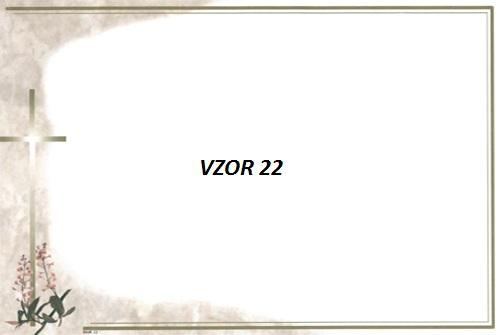 P.č.Meno a priezviskoČíslo domuDátum úmrtiaVek1.Mitniková Mária07.02.200991 r.2.Bernatek JozefTOPOREC19.02.200972 r.3.Pompová VeronaTOPOREC24.02.200978 r.4.Regec JozefTOPOREC02.05.200972 r.5.Pompa BohumilTOPOREC07.07.200959 r.6.Pompa GustávTOPOREC04.08.200970 r.7.Dragošek FrantišekTOPOREC23.09.200990 r.8.Bednarčíková JúliaTOPOREC02.11.200988 r.9.Pompa FrantišekTOPOREC22.11.200942 r.10.Vechterová Anna rod. MušinskáVÝCHODNÁ14.09.200911.Habiňák OndrejTOPOREC31.12.200980 r.